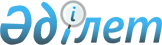 2018 - 2020 жылдарға арналған Май аудандық бюджет туралыПавлодар облысы Май аудандық мәслихатының 2017 жылғы 26 желтоқсандағы № 1/23 шешімі. Павлодар облысының Әділет департаментінде 2017 жылғы 28 желтоқсанда № 5767 болып тіркелді
      Қазақстан Республикасының 2008 жылғы 4 желтоқсандағы Бюджет кодексінің 75-бабы 2-тармағына, Қазақстан Республикасының 2001 жылғы 23 қаңтардағы "Қазақстан Республикасындағы жергілікті мемлекеттік басқару және өзін-өзі басқару туралы" Заңының 6-бабы 1-тармағының 1) тармақшасына, Қазақстан Республикасының 2005 жылғы 8 шілдедегі "Агроөнеркәсіптік кешенді және ауылдық аумақтарды дамытуды мемлекеттік реттеу туралы" Заңының 18-бабының 4-тармағына және Павлодар облыстық мәслихаттың 2017 жылғы 14 желтоқсандағы № 175/18 "2018 - 2020 жылдарға арналған облыстық бюджет туралы" шешіміне сәйкес, Май аудандық мәслихаты ШЕШІМ ҚАБЫЛДАДЫ:
      1. 2018 - 2020 жылдарға арналған аудандық бюджет тиісінше 1, 2 және 3 қосымшаларға сәйкес, соның ішінде 2018 жылға арналған мына көлемдерде бекітілсін:
      1) кірістер - 3408973 мың теңге, соның ішінде:
      салықтық түсімдер - 507751 мың теңге;
      салықтық емес түсімдер - 13765 мың теңге;
      негiзгi капиталды сатудан түсетiн түсiмдер - 3769 мың теңге;
      трансферттердің түсімдері - 2883688 мың теңге;
      2) шығындар - 3432597 мың теңге;
      3) таза бюджеттік кредиттеу - 32653 мың теңге, соның ішінде:
      бюджеттік кредиттер - 54588 мың теңге;
      бюджеттік кредиттерді өтеу - 21935 мың теңге;
      4) қаржы активтерімен операциялар бойынша сальдо - нөлге тең;
      5) бюджет тапшылығы (профициті) - -56277 мың теңге;
      6) бюджет тапшылығын қаржыландыру (профицитін пайдалану) - 56277 мың теңге.
      Ескерту. 1-тармаққа өзгерістер енгізілді - Павлодар облысы Май аудандық мәслихатының 15.02.2018 № 1/27 (01.01.2018 бастап қолданысқа енгізіледі); 22.05.2018 № 1/32 (01.01.2018 бастап қолданысқа енгізіледі); 09.11.2018 № 1/37 (01.01.2018 бастап қолданысқа енгізіледі); 21.12.2018 № 5/39 (01.01.2018 бастап қолданысқа енгізіледі) шешімдерімен.


      2. Облыстық бюджеттен аудан бюджетіне берілетін бюджеттік субвенцияның көлемі 2018 жылға арналған аудандық бюджетте сомасы 2070731 мың теңге болып ескерілсін.
      3. Алып тасталды - Павлодар облысы Май аудандық мәслихатының 09.11.2018 № 1/37 (01.01.2018 бастап қолданысқа енгізіледі) шешімімен.


      4. 2018 - 2020 жылдарға арналған аудандық бюджетте аудандық бюджеттен Көктөбе ауылдық округінің бюджетіне берілетін бюджеттік субвенциялардың көлемдері келесі көлемдерде қарастырылсын:
      2018 жылға арналған - 116490 мың теңге
      2019 жылға арналған - 126209 мың теңге
      2020 жылға арналған - 129973 мың теңге
      5. 2018 жылға арналған аудандық бюджетте ауылдық округтердің бюджеттеріне берілетін нысаналы ағымдағы трансферттер келесі мөлшерлерде есепке алынсын:
      кіреберіс жолға орташа жөндеу жүргізуге сомасы 30204 мың теңге;
      бюджеттің төртінші деңгейін енгізу шеңберінде ауылдық округтің әкіміне қызметтік автокөлік сатып алуға сомасы 3750 мың теңге;
      "Балдаурен" балабақша кабинеттерін кеңейтуге сомасы 7179 мың теңге;
      "Айгөлек" бөбектер бақшасының жылу жүйесін ағымдағы жөндеуден өткізуге сомасы 8282 мың теңге;
      Балдәурен" балабақша шатырын және жылу жүйесін ағымдағы жөндеуден өткізуге сомасы 2959 мың теңге.
      Ескерту. 5-тармаққа өзгерістер енгізілді - Павлодар облысы Май аудандық мәслихатының 15.02.2018 № 1/27 (01.01.2018 бастап қолданысқа енгізіледі); 22.05.2018 № 1/32 (01.01.2018 бастап қолданысқа енгізіледі); 09.11.2018 № 1/37 (01.01.2018 бастап қолданысқа енгізіледі) шешімдерімен.


      6. 2018 жылға арналған аудандық бюджетті атқару процесінде секвестрлеуге жатпайтын бюджеттік бағдарламалар тізбесі 4-қосымшаға сәйкес бекітілсін.
      7. 2018 жылға арналған аудандық бюджеттің ауыл және ауылдық округтер бойынша бюджеттік бағдарламалар тізбесі 5-қосымшаға сәйкес бекітілсін.
      8. 2018 жылға арналған ауыл және ауылдық округтер бойынша жергілікті өзін-өзі басқару органдарына берілетін трансферттердің сомаларын үлестіру 6-қосымшасына сәйкес бекітілсін.
      9. Азаматтық қызметші болып табылатын және ауылдық елді мекендерде жұмыс істейтін денсаулық сақтау, әлеуметтік қамсыздандыру, білім беру, мәдениет, спорт және ветеринария саласындағы мамандарға, сондай-ақ жергілікті бюджеттерден қаржыландырылатын мемлекеттік ұйымдарда жұмыс істейтін аталған мамандарға қызметтің осы түрлерімен қалалық жағдайда айналысатын мамандардың мөлшерлемелерімен салыстырғанда жиырма бес пайызға жоғарылатылған айлықақылар мен тарифтік мөлшерлемелер белгіленсін.
      10. Осы шешімнің орындалуын бақылау мен қадағалау аудандық мәслихаттың әлеуметтік-экономикалық даму және бюджет жөніндегі комиссиясына жүктелсін.
      11. Осы шешім 2018 жылғы 1 қаңтардан бастап қолданысқа енгізіледі. 2018 жылға арналған аудандық бюджет
(өзгерістермен)
      Ескерту. 1-қосымша жаңа редакцияда - Павлодар облысы Май аудандық мәслихатының 21.12.2018 № 5/39 (01.01.2018 бастап қолданысқа енгізіледі) шешімімен. 2019 жылға арналған аудандық бюджет 2020 жылға арналған аудандық бюджет 2018 жылға арналған аудандық бюджетті атқару процесінде
секвестрлеуге жатпайтын бюджеттік бағдарламалар тізбесі 2018 жылға арналған ауданның ауыл және
ауылдық округтердің бюджеттік бағдарламалары
(өзгерістермен және толықтырумен)
      Ескерту. 5-қосымша жаңа редакцияда - Павлодар облысы Май аудандық мәслихатының 22.05.2018 № 1/32 (01.01.2018 бастап қолданысқа енгізіледі) шешімімен. 2018 жылға жергілікті өзін-өзі басқару органдарына
берілетін трансферттердің үлестіруі
(өзгерістермен)
      Ескерту. 6-қосымша жаңа редакцияда - Павлодар облысы Май аудандық мәслихатының 09.11.2018 № 1/37 (01.01.2018 бастап қолданысқа енгізіледі) шешімімен.
					© 2012. Қазақстан Республикасы Әділет министрлігінің «Қазақстан Республикасының Заңнама және құқықтық ақпарат институты» ШЖҚ РМК
				
      Сессия төрағасы

А. Байғалиев

      Аудандық мәслихатының хатшысы

Ғ. Арынов
Май аудандық мәслихатының
(6 сайланған 23 кезекті
сессиясы) 2017 жылғы 26
желтоқсандағы № 1/23 шешіміне
1-қосымша
Санаты
Санаты
Санаты
Санаты
Сомасы (мың теңге)
Сыныбы
Сыныбы
Сыныбы
Сомасы (мың теңге)
Ішкі сыныбы
Ішкі сыныбы
Сомасы (мың теңге)
Атауы
Сомасы (мың теңге)
1
2
3
4
5
1. Кірістер
3408973
1
Салықтық түсімдер
507751
01
Табыс салығы
110211
2
Жеке табыс салығы
110211
03
Әлеуметтік салық
99350
1
Әлеуметтік салық
99350
04
Меншікке салынатын салықтар
286276
1
Мүлікке салынатын салықтар
261624
3
Жер салығы
7698
4
Көлік құралдарына салынатын салық
14996
5
Бірыңғай жер салығы
1958
05
Тауарларға, жұмыстарға және қызметтерге салынатын ішкі салықтар
10006
2
Акциздер
382
3
Табиғи және басқа да ресурстарды пайдаланғаны үшін түсетін түсімдер
6502
4
Кәсіпкерлік және кәсіби қызметті жүргізгені үшін алынатын алымдар
3122
08
Заңдық маңызы бар әрекеттерді жасағаны және (немесе) оған уәкілеттігі бар мемлекеттік органдар немесе лауазымды адамдар құжаттар бергені үшін алынатын міндетті төлемдер
1908
1
Мемлекеттік баж
1908
2
Салықтық емес түсімдер
13765
01
Мемлекеттік меншіктен түсетін кірістер
37
7
Мемлекеттiк бюджеттен берiлген кредиттер бойынша сыйақылар
37
04
Мемлекеттік бюджеттен қаржыландырылатын, сондай-ақ Қазақстан Республикасы Ұлттық Банкінің бюджетінен (шығыстар сметасынан) қамтылатын және қаржыландырылатын мемлекеттік мекемелер салатын айыппұлдар, өсімпұлдар, санкциялар, өндіріп алулар
955
1
Мұнай секторы ұйымдарынан және Жәбірленушілерге өтемақы қорына түсетін түсімдерді қоспағанда, мемлекеттік бюджеттен қаржыландырылатын, сондай-ақ Қазақстан Республикасы Ұлттық Банкінің бюджетінен (шығыстар сметасынан) қамтылатын және қаржыландырылатын мемлекеттік мекемелер салатын айыппұлдар, өсімпұлдар, санкциялар, өндіріп алулар
955
06
Басқа да салықтық емес түсiмдер
12773
1
Басқа да салықтық емес түсiмдер
12773
3
Негiзгi капиталды сатудан түсетiн түсiмдер
3769
01
Мемлекеттiк мекемелерге бекiтiлген мемлекеттiк мүлiктi сату
3000
1
Мемлекеттiк мекемелерге бекiтiлген мемлекеттiк мүлiктi сату
3000
03
Жердi және материалдық емес активтердi сату
769
1
Жердi сату
769
4
Трансферттердiң түсімдерi
2883688
02
Мемлекеттік басқарудың жоғары тұрған органдарынан түсетін трансферттер
2883688
2
Облыстық бюджеттен түсетін трансферттер
2883688
Функционалдық топ
Функционалдық топ
Функционалдық топ
Функционалдық топ
Функционалдық топ
Сомасы (мың теңге)
Кіші функция
Кіші функция
Кіші функция
Кіші функция
Сомасы (мың теңге)
Бюджеттік бағдарламалардың әкімшісі
Бюджеттік бағдарламалардың әкімшісі
Бюджеттік бағдарламалардың әкімшісі
Сомасы (мың теңге)
Бағдарлама
Бағдарлама
Сомасы (мың теңге)
Атауы
Сомасы (мың теңге)
1
2
3
4
5
6
2. Шығындар
3432597
01
Жалпы сипаттағы мемлекеттiк қызметтер
403029
1
Мемлекеттiк басқарудың жалпы функцияларын орындайтын өкiлдi, атқарушы және басқа органдар
296352
112
Аудан (облыстық маңызы бар қала) мәслихатының аппараты
18692
001
Аудан (облыстық маңызы бар қала) мәслихатының қызметін қамтамасыз ету жөніндегі қызметтер
18692
122
Аудан (облыстық маңызы бар қала) әкімінің аппараты
97323
001
Аудан (облыстық маңызы бар қала) әкімінің қызметін қамтамасыз ету жөніндегі қызметтер
77081
003
Мемлекеттік органның күрделі шығыстары
16492
113
Жергілікті бюджеттерден берілетін ағымдағы нысаналы трансферттер
3750
123
Қаладағы аудан, аудандық маңызы бар қала, кент, ауыл, ауылдық округ әкімінің аппараты
180337
001
Қаладағы аудан, аудандық маңызы бар қаланың, кент, ауыл, ауылдық округ әкімінің қызметін қамтамасыз ету жөніндегі қызметтер
158814
022
Мемлекеттік органның күрделі шығыстары
840
032
Ведомстволық бағыныстағы мемлекеттік мекемелер мен ұйымдардың күрделі шығыстары
20683
2
Қаржылық қызмет
23946
452
Ауданның (облыстық маңызы бар қаланың) қаржы бөлімі
23946
001
Ауданның (облыстық маңызы бар қаланың) бюджетін орындау және коммуналдық меншігін басқару саласындағы мемлекеттік саясатты іске асыру жөніндегі қызметтер
22576
003
Салық салу мақсатында мүлікті бағалауды жүргізу
365
010
Жекешелендіру, коммуналдық меншікті басқару, жекешелендіруден кейінгі қызмет және осыған байланысты дауларды реттеу
240
018
Мемлекеттік органның күрделі шығыстары
765
5
Жоспарлау және статистикалық қызмет
19393
453
Ауданның (облыстық маңызы бар қаланың) экономика және бюджеттік жоспарлау бөлімі
19393
001
Экономикалық саясатты, мемлекеттік жоспарлау жүйесін қалыптастыру және дамыту саласындағы мемлекеттік саясатты іске асыру жөніндегі қызметтер
14495
004
Мемлекеттік органның күрделі шығыстары
4898
9
Жалпы сипаттағы өзге де мемлекеттiк қызметтер
63338
454
Ауданның (облыстық маңызы бар қаланың) кәсіпкерлік және ауыл шаруашылығы бөлімі
12732
001
Жергілікті деңгейде кәсіпкерлікті және ауыл шаруашылығын дамыту саласындағы мемлекеттік саясатты іске асыру жөніндегі қызметтер
12667
007
Мемлекеттік органның күрделі шығыстары
65
458
Ауданның (облыстық маңызы бар қаланың) тұрғын үй-коммуналдық шаруашылығы, жолаушылар көлігі және автомобиль жолдары бөлімі
50606
001
Жергілікті деңгейде тұрғын үй-коммуналдық шаруашылығы, жолаушылар көлігі және автомобиль жолдары саласындағы мемлекеттік саясатты іске асыру жөніндегі қызметтер
20337
013
Мемлекеттік органның күрделі шығыстары
65
113
Жергілікті бюджеттерден берілетін ағымдағы нысаналы трансферттер
30204
02
Қорғаныс
10429
1
Әскери мұқтаждар
5493
122
Аудан (облыстық маңызы бар қала) әкімінің аппараты
5493
005
Жалпыға бірдей әскери міндетті атқару шеңберіндегі іс-шаралар
5493
2
Төтенше жағдайлар жөнiндегi жұмыстарды ұйымдастыру
4936
122
Аудан (облыстық маңызы бар қала) әкімінің аппараты
4936
006
Аудан (облыстық маңызы бар қала) ауқымындағы төтенше жағдайлардың алдын алу және оларды жою
240
007
Аудандық (қалалық) ауқымдағы дала өрттерінің, сондай-ақ мемлекеттік өртке қарсы қызмет органдары құрылмаған елдi мекендерде өрттердің алдын алу және оларды сөндіру жөніндегі іс-шаралар
4696
03
Қоғамдық тәртіп, қауіпсіздік, құқықтық, сот, қылмыстық-атқару қызметі
964
9
Қоғамдық тәртіп және қауіпсіздік саласындағы басқа да қызметтер
964
458
Ауданның (облыстық маңызы бар қаланың) тұрғын үй-коммуналдық шаруашылығы, жолаушылар көлігі және автомобиль жолдары бөлімі
964
021
Елдi мекендерде жол қозғалысы қауiпсiздiгін қамтамасыз ету
964
04
Бiлiм беру
1545063
1
Мектепке дейiнгi тәрбие және оқыту
128664
123
Қаладағы аудан, аудандық маңызы бар қала, кент, ауыл, ауылдық округ әкімінің аппараты
93751
041
Мектепке дейінгі білім беру ұйымдарында мемлекеттік білім беру тапсырысын іске асыруға
93751
464
Ауданның (облыстық маңызы бар қаланың) білім бөлімі
34913
040
Мектепке дейінгі білім беру ұйымдарында мемлекеттік білім беру тапсырысын іске асыруға
34913
2
Бастауыш, негізгі орта және жалпы орта білім беру
1230406
123
Қаладағы аудан, аудандық маңызы бар қала, кент, ауыл, ауылдық округ әкімінің аппараты
8384
005
Ауылдық жерлерде балаларды мектепке дейін тегін алып баруды және кері алып келуді ұйымдастыру
8384
464
Ауданның (облыстық маңызы бар қаланың) білім бөлімі
1171939
003
Жалпы білім беру
1098115
006
Балаларға қосымша білім беру
73824
804
Ауданның (облыстық маңызы бар қаланың) дене тәрбиесі, спорт және туризм бөлімі
50083
017
Балалар мен жасөспірімдерге спорт бойынша қосымша білім беру
50083
9
Бiлiм беру саласындағы өзге де қызметтер
185993
464
Ауданның (облыстық маңызы бар қаланың) білім бөлімі
185993
001
Жергілікті деңгейде білім беру саласындағы мемлекеттік саясатты іске асыру жөніндегі қызметтер
19889
005
Ауданның (облыстық маңызы бар қаланың) мемлекеттік білім беру мекемелер үшін оқулықтар мен оқу-әдiстемелiк кешендерді сатып алу және жеткізу
25859
007
Аудандық (қалалық) ауқымдағы мектеп олимпиадаларын және мектептен тыс іс-шараларды өткiзу
2297
015
Жетім баланы (жетім балаларды) және ата-аналарының қамқорынсыз қалған баланы (балаларды) күтіп-ұстауға қамқоршыларға (қорғаншыларға) ай сайынға ақшалай қаражат төлемі
9690
023
Әдістемелік жұмыс
12448
067
Ведомстволық бағыныстағы мемлекеттік мекемелер мен ұйымдардың күрделі шығыстары
95407
068
Халықтың компьютерлік сауаттылығын арттыруды қамтамасыз ету
1983
113
Жергілікті бюджеттерден берілетін ағымдағы нысаналы трансферттер
18420
06
Әлеуметтiк көмек және әлеуметтiк қамсыздандыру
221499
1
Әлеуметтiк қамсыздандыру
14713
451
Ауданның (облыстық маңызы бар қаланың) жұмыспен қамту және әлеуметтік бағдарламалар бөлімі
14032
005
Мемлекеттік атаулы әлеуметтік көмек
14032
464
Ауданның (облыстық маңызы бар қаланың) білім бөлімі
681
030
Патронат тәрбиешілерге берілген баланы (балаларды) асырап бағу
681
2
Әлеуметтiк көмек
182451
123
Қаладағы аудан, аудандық маңызы бар қала, кент, ауыл, ауылдық округ әкімінің аппараты
7344
003
Мұқтаж азаматтарға үйінде әлеуметтік көмек көрсету
7344
451
Ауданның (облыстық маңызы бар қаланың) жұмыспен қамту және әлеуметтік бағдарламалар бөлімі
175107
002
Жұмыспен қамту бағдарламасы
83882
004
Ауылдық жерлерде тұратын денсаулық сақтау, білім беру, әлеуметтік қамтамасыз ету, мәдениет, спорт және ветеринар мамандарына отын сатып алуға Қазақстан Республикасының заңнамасына сәйкес әлеуметтік көмек көрсету
7937
007
Жергілікті өкілетті органдардың шешімі бойынша мұқтаж азаматтардың жекелеген топтарына әлеуметтік көмек
40284
010
Үйден тәрбиеленіп оқытылатын мүгедек балаларды материалдық қамтамасыз ету
564
014
Мұқтаж азаматтарға үйде әлеуметтiк көмек көрсету
984
017
Оңалтудың жеке бағдарламасына сәйкес мұқтаж мүгедектердi мiндеттi гигиеналық құралдармен қамтамасыз ету, қозғалуға қиындығы бар бірінші топтағы мүгедектерге жеке көмекшінің және есту бойынша мүгедектерге қолмен көрсететiн тіл маманының қызметтерін ұсыну 
7063
023
Жұмыспен қамту орталықтарының қызметін қамтамасыз ету
34393
9
Әлеуметтiк көмек және әлеуметтiк қамтамасыз ету салаларындағы өзге де қызметтер
24335
451
Ауданның (облыстық маңызы бар қаланың) жұмыспен қамту және әлеуметтік бағдарламалар бөлімі
24335
001
Жергілікті деңгейде халық үшін әлеуметтік бағдарламаларды жұмыспен қамтуды қамтамасыз етуді іске асыру саласындағы мемлекеттік саясатты іске асыру жөніндегі қызметтер
19431
011
Жәрдемақыларды және басқа да әлеуметтік төлемдерді есептеу, төлеу мен жеткізу бойынша қызметтерге ақы төлеу
597
021
Мемлекеттік органның күрделі шығыстары
285
054
Үкіметтік емес ұйымдарда мемлекеттік әлеуметтік тапсырысты орналастыру
4022
07
Тұрғын үй-коммуналдық шаруашылық
157178
1
Тұрғын үй шаруашылығы
71496
123
Қаладағы аудан, аудандық маңызы бар қала, кент, ауыл, ауылдық округ әкімінің аппараты
742
007
Аудандық маңызы бар қаланың, кенттің, ауылдың, ауылдық округтің мемлекеттік тұрғын үй қорының сақталуын ұйымдастыру
742
472
Ауданның (облыстық маңызы бар қаланың) құрылыс, сәулет және қала құрылысы бөлімі
70754
003
Коммуналдық тұрғын үй қорының тұрғын үйін жобалау және (немесе) салу, реконструкциялау
240
098
Коммуналдық тұрғын үй қорының тұрғын үйлерін сатып алу
70514
2
Коммуналдық шаруашылық
58060
458
Ауданның (облыстық маңызы бар қаланың) тұрғын үй-коммуналдық шаруашылығы, жолаушылар көлігі және автомобиль жолдары бөлімі
56180
012
Сумен жабдықтау және су бұру жүйесінің жұмыс істеуі
56180
472
Ауданның (облыстық маңызы бар қаланың) құрылыс, сәулет және қала құрылысы бөлімі
1880
007
Қаланы және елді мекендерді абаттандыруды дамыту
1880
3
Елді-мекендерді көркейту
27622
123
Қаладағы аудан, аудандық маңызы бар қала, кент, ауыл, ауылдық округ әкімінің аппараты
19996
008
Елді мекендердегі көшелерді жарықтандыру
19996
458
Ауданның (облыстық маңызы бар қаланың) тұрғын үй-коммуналдық шаруашылығы, жолаушылар көлігі және автомобиль жолдары бөлімі
7626
016
Елді мекендердің санитариясын қамтамасыз ету
5608
018
Елдi мекендердi абаттандыру және көгалдандыру
2018
08
Мәдениет, спорт, туризм және ақпараттық кеңістiк
251011
1
Мәдениет саласындағы қызмет
153820
123
Қаладағы аудан, аудандық маңызы бар қала, кент, ауыл, ауылдық округ әкімінің аппараты
101096
006
Жергілікті деңгейде мәдени-демалыс жұмыстарын қолдау
101096
455
Ауданның (облыстық маңызы бар қаланың) мәдениет және тілдерді дамыту бөлімі
52724
003
Мәдени-демалыс жұмысын қолдау
47513
009
Тарихи-мәдени мұра ескерткіштерін сақтауды және оларға қол жетімділікті қамтамасыз ету
5211
2
Спорт
6154
804
Ауданның (облыстық маңызы бар қаланың) дене тәрбиесі, спорт және туризм бөлімі
6154
006
Аудандық (облыстық маңызы бар қалалық) деңгейде спорт жарыстарын өткізу
3913
007
Облыстық спорт жарыстарында түрлі спорт түрлері бойынша ауданның (облыстық маңызы бар қаланың) құрама командалары мүшелерінің дайындығы және қатысуы
2241
3
Ақпараттық кеңістік
39646
455
Ауданның (облыстық маңызы бар қаланың) мәдениет және тілдерді дамыту бөлімі
28340
006
Аудандық (қалалық) кiтапханалардың жұмыс iстеуi
27203
007
Мемлекеттiк тiлдi және Қазақстан халқының басқа да тiлдерін дамыту
1137
456
Ауданның (облыстық маңызы бар қаланың) ішкі саясат бөлімі
11306
002
Мемлекеттік ақпараттық саясат жүргізу жөніндегі қызметтер
11306
9
Мәдениет, спорт, туризм және ақпараттық кеңiстiктi ұйымдастыру жөнiндегi өзге де қызметтер
51391
455
Ауданның (облыстық маңызы бар қаланың) мәдениет және тілдерді дамыту бөлімі
20914
001
Жергілікті деңгейде тілдерді және мәдениетті дамыту саласындағы мемлекеттік саясатты іске асыру жөніндегі қызметтер
8463
010
Мемлекеттік органның күрделі шығыстары
355
032
Ведомстволық бағыныстағы мемлекеттік мекемелер мен ұйымдардың күрделі шығыстары
12096
456
Ауданның (облыстық маңызы бар қаланың) ішкі саясат бөлімі
24299
001
Жергілікті деңгейде ақпарат, мемлекеттілікті нығайту және азаматтардың әлеуметтік сенімділігін қалыптастыру саласында мемлекеттік саясатты іске асыру жөніндегі қызметтер
16270
003
Жастар саясаты саласында іс-шараларды іске асыру
7614
006
Мемлекеттік органның күрделі шығыстары
65
032
Ведомстволық бағыныстағы мемлекеттік мекемелер мен ұйымдардың күрделі шығыстары
350
804
Ауданның (облыстық маңызы бар қаланың) дене тәрбиесі, спорт және туризм бөлімі
6178
001
Дене тәрбиесі, спорт және туризм саласында жергілікті деңгейде мемлекеттік саясатты іске асыру бойынша қызметтер
4779
003
Мемлекеттік органның күрделі шығындары
630
032
Ведомстволық бағыныстағы мемлекеттік мекемелер мен ұйымдардың күрделі шығындары
769
10
Ауыл, су, орман, балық шаруашылығы, ерекше қорғалатын табиғи аумақтар, қоршаған ортаны және жануарлар дүниесін қорғау, жер қатынастары
163241
1
Ауыл шаруашылығы
132789
472
Ауданның (облыстық маңызы бар қаланың) құрылыс, сәулет және қала құрылысы бөлімі
70319
010
Ауыл шаруашылығы объектілерін дамыту
70319
473
Ауданның (облыстық маңызы бар қаланың) ветеринария бөлімі
62470
001
Жергілікті деңгейде ветеринария саласындағы мемлекеттік саясатты іске асыру жөніндегі қызметтер
11521
005
Мал көмінділерінің (биотермиялық шұңқырлардың) жұмыс істеуін қамтамасыз ету
880
007
Қаңғыбас иттер мен мысықтарды аулауды және жоюды ұйымдастыру
1453
010
Ауыл шаруашылығы жануарларын сәйкестендіру жөніндегі іс-шараларды өткізу
1180
011
Эпизоотияға қарсы іс-шаралар жүргізу
45525
032
Ведомстволық бағыныстағы мемлекеттік мекемелер мен ұйымдардың күрделі шығыстары
313
047
Жануарлардың саулығы мен адамның денсаулығына қауіп төндіретін, алып қоймай залалсыздандырылған (зарарсыздандырылған) және қайта өңделген жануарлардың, жануарлардан алынатын өнімдер мен шикізаттың құнын иелеріне өтеу
1598
6
Жер қатынастары
12213
463
Ауданның (облыстық маңызы бар қаланың) жер қатынастары бөлімі
12213
001
Аудан (облыстық маңызы бар қала) аумағында жер қатынастарын реттеу саласындағы мемлекеттік саясатты іске асыру жөніндегі қызметтер
12213
9
Ауыл, су, орман, балық шаруашылығы, қоршаған ортаны қорғау және жер қатынастары саласындағы басқа да қызметтер
18239
453
Ауданның (облыстық маңызы бар қаланың) экономика және бюджеттік жоспарлау бөлімі
18239
099
Мамандарға әлеуметтік қолдау көрсету жөніндегі шараларды іске асыру
18239
11
Өнеркәсіп, сәулет, қала құрылысы және құрылыс қызметі
9194
2
Сәулет, қала құрылысы және құрылыс қызметі
9194
472
Ауданның (облыстық маңызы бар қаланың) құрылыс, сәулет және қала құрылысы бөлімі
9194
001
Жергілікті деңгейде құрылыс, сәулет және қала құрылысы саласындағы мемлекеттік саясатты іске асыру жөніндегі қызметтер
9194
12
Көлiк және коммуникация
307701
1
Автомобиль көлiгi
306201
123
Қаладағы аудан, аудандық маңызы бар қала, кент, ауыл, ауылдық округ әкімінің аппараты
73174
013
Аудандық маңызы бар қалаларда, кенттерде, ауылдарда, ауылдық округтерде автомобиль жолдарының жұмыс істеуін қамтамасыз ету
37168
045
Елді-мекендер көшелеріндегі автомобиль жолдарын күрделі және орташа жөндеу
36006
458
Ауданның (облыстық маңызы бар қаланың) тұрғын үй-коммуналдық шаруашылығы, жолаушылар көлігі және автомобиль жолдары бөлімі
233027
023
Автомобиль жолдарының жұмыс істеуін қамтамасыз ету
66205
045
Аудандық маңызы бар автомобиль жолдарын және елді-мекендердің көшелерін күрделі және орташа жөндеу
166822
9
Көлiк және коммуникациялар саласындағы өзге де қызметтер
1500
458
Ауданның (облыстық маңызы бар қаланың) тұрғын үй-коммуналдық шаруашылығы, жолаушылар көлігі және автомобиль жолдары бөлімі
1500
037
Әлеуметтік маңызы бар қалалық (ауылдық), қала маңындағы және ауданішілік қатынастар бойынша жолаушылар тасымалдарын субсидиялау
1500
13
Басқалар
131856
3
Кәсiпкерлiк қызметтi қолдау және бәсекелестікті қорғау
131856
472
Ауданның (облыстық маңызы бар қаланың) құрылыс, сәулет және қала құрылысы бөлімі
131856
026
"Бизнестің жол картасы 2020" бизнесті қолдау мен дамытудың бірыңғай бағдарламасы шеңберінде индустриялық инфрақұрылымды дамыту
131856
14
Борышқа қызмет көрсету
37
1
Борышқа қызмет көрсету
37
452
Ауданның (облыстық маңызы бар қаланың) қаржы бөлімі
37
013
Жергілікті атқарушы органдардың облыстық бюджеттен қарыздар бойынша сыйақылар мен өзге де төлемдерді төлеу бойынша борышына қызмет көрсету
37
15
Трансферттер
231395
1
Трансферттер
231395
452
Ауданның (облыстық маңызы бар қаланың) қаржы бөлімі
231395
006
Нысаналы пайдаланылмаған (толық пайдаланылмаған) трансферттерді қайтару
3153
024
Заңнаманы өзгертуге байланысты жоғары тұрған бюджеттің шығындарын өтеуге төменгі тұрған бюджеттен ағымдағы нысаналы трансферттер
78818
038
Субвенциялар
116490
051
Жергілікті өзін-өзі басқару органдарына берілетін трансферттер
32934
3. Таза бюджеттік кредиттеу
32653
Бюджеттік кредиттер
54588
10
Ауыл, су, орман, балық шаруашылығы, ерекше қорғалатын табиғи аумақтар, қоршаған ортаны және жануарлар дүниесін қорғау, жер қатынастары
54588
9
Ауыл, су, орман, балық шаруашылығы және қоршаған ортаны қорғау мен жер қатынастары саласындағы өзге де қызметтер
54588
453
Ауданның (облыстық маңызы бар қаланың) экономика және бюджеттік жоспарлау бөлімі
54588
006
Мамандарды әлеуметтік қолдау шараларын іске асыру үшін бюджеттік кредиттер
54588
5
Бюджеттік кредиттерді өтеу
21935
01
Бюджеттік кредиттерді өтеу
21935
1
Мемлекеттік бюджеттен берілген бюджеттік кредиттерді өтеу
21935
4. Қаржы активтерімен операциялар бойынша сальдо
0
5. Бюджет тапшылығы (профициті)
-56277
6. Бюджет тапшылығын қаржыландыру (профицитін пайдалану)
56277
7
Қарыздар түсiмдерi
54588
01
Мемлекеттiк iшкi қарыздар
54588
2
Қарыз алу келiсiм-шарттары
54588
16
Қарыздарды өтеу
21935
1
Қарыздарды өтеу
21935
452
Ауданның (облыстық маңызы бар қаланың) қаржы бөлімі
21935
008
Жергілікті атқарушы органның жоғары тұрған бюджет алдындағы борышын өтеу
21935
8
Бюджет қаражаттарының пайдаланылатын қалдықтары
23624
01
Бюджет қаражаты қалдықтары
23624
1
Бюджет қаражатының бос қалдықтары
23624Май аудандық мәслихатының
(6 сайланған 23 кезекті
сессиясы) 2017 жылғы 26
желтоқсандағы № 1/23 шешіміне
2-қосымша
Санаты
Санаты
Санаты
Санаты
Сомасы (мың теңге)
Сыныбы
Сыныбы
Сыныбы
Сомасы (мың теңге)
Ішкі сыныбы
Ішкі сыныбы
Сомасы (мың теңге)
Атауы
Сомасы (мың теңге)
1
2
3
4
5
1. Кірістер
2609912
1
Салықтық түсімдер
508341
01
Табыс салығы
104505
2
Жеке табыс салығы
104505
03
Әлеуметтік салық
97461
1
Әлеуметтік салық
97461
04
Меншікке салынатын салықтар
290383
1
Мүлікке салынатын салықтар
262832
3
Жер салығы
8598
4
Көлік құралдарына салынатын салық
16897
5
Бірыңғай жер салығы
2056
05
Тауарларға, жұмыстарға және қызметтерге салынатын ішкі салықтар
13989
2
Акциздер
564
3
Табиғи және басқа да ресурстарды пайдаланғаны үшін түсетін түсімдер
8301
4
Кәсіпкерлік және кәсіби қызметті жүргізгені үшін алынатын алымдар
5124
08
Заңдық маңызы бар әрекеттерді жасағаны және (немесе) оған уәкілеттігі бар мемлекеттік органдар немесе лауазымды адамдар құжаттар бергені үшін алынатын міндетті төлемдер
2003
1
Мемлекеттік баж
2003
2
Салықтық емес түсімдер
4914
01
Мемлекеттік меншіктен түсетін кірістер
25
7
Мемлекеттiк бюджеттен берiлген кредиттер бойынша сыйақылар
25
06
Басқа да салықтық емес түсiмдер
4889
1
Басқа да салықтық емес түсiмдер
4889
3
Негiзгi капиталды сатудан түсетiн түсiмдер
210
01
Мемлекеттiк мекемелерге бекiтiлген мемлекеттiк мүлiктi сату
210
1
Мемлекеттiк мекемелерге бекiтiлген мемлекеттiк мүлiктi сату
210
4
Трансферттердiң түсімдерi
2096447
02
Мемлекеттік басқарудың жоғары тұрған органдарынан түсетін трансферттер
2096447
2
Облыстық бюджеттен түсетін трансферттер
2096447
Функционалдық топ
Функционалдық топ
Функционалдық топ
Функционалдық топ
Функционалдық топ
Сомасы (мың теңге)
Кіші функция
Кіші функция
Кіші функция
Кіші функция
Сомасы (мың теңге)
Бюджеттік бағдарламалардың әкімшісі
Бюджеттік бағдарламалардың әкімшісі
Бюджеттік бағдарламалардың әкімшісі
Сомасы (мың теңге)
Бағдарлама
Бағдарлама
Сомасы (мың теңге)
Атауы
Сомасы (мың теңге)
1
2
3
4
5
6
2. Шығындар
2609912
01
Жалпы сипаттағы мемлекеттiк қызметтер
331686
1
Мемлекеттiк басқарудың жалпы функцияларын орындайтын өкiлдi, атқарушы және басқа органдар
249991
112
Аудан (облыстық маңызы бар қала) мәслихатының аппараты
15473
001
Аудан (облыстық маңызы бар қала) мәслихатының қызметін қамтамасыз ету жөніндегі қызметтер
15473
122
Аудан (облыстық маңызы бар қала) әкімінің аппараты
73732
001
Аудан (облыстық маңызы бар қала) әкімінің қызметін қамтамасыз ету жөніндегі қызметтер
73732
123
Қаладағы аудан, аудандық маңызы бар қала, кент, ауыл, ауылдық округ әкімінің аппараты
160786
001
Қаладағы аудан, аудандық маңызы бар қаланың, кент, ауыл, ауылдық округ әкімінің қызметін қамтамасыз ету жөніндегі қызметтер
160786
2
Қаржылық қызмет
23980
452
Ауданның (облыстық маңызы бар қаланың) қаржы бөлімі
23980
001
Ауданның (облыстық маңызы бар қаланың) бюджетін орындау және коммуналдық меншігін басқару саласындағы мемлекеттік саясатты іске асыру жөніндегі қызметтер
23560
003
Салық салу мақсатында мүлікті бағалауды жүргізу
420
5
Жоспарлау және статистикалық қызмет
22972
453
Ауданның (облыстық маңызы бар қаланың) экономика және бюджеттік жоспарлау бөлімі
22972
001
Экономикалық саясатты, мемлекеттік жоспарлау жүйесін қалыптастыру және дамыту саласындағы мемлекеттік саясатты іске асыру жөніндегі қызметтер
22972
9
Жалпы сипаттағы өзге де мемлекеттiк қызметтер
34743
454
Ауданның (облыстық маңызы бар қаланың) кәсіпкерлік және ауыл шаруашылығы бөлімі
12661
001
Жергілікті деңгейде кәсіпкерлікті және ауыл шаруашылығын дамыту саласындағы мемлекеттік саясатты іске асыру жөніндегі қызметтер
12661
458
Ауданның (облыстық маңызы бар қаланың) тұрғын үй-коммуналдық шаруашылығы, жолаушылар көлігі және автомобиль жолдары бөлімі
22082
001
Жергілікті деңгейде тұрғын үй-коммуналдық шаруашылығы, жолаушылар көлігі және автомобиль жолдары саласындағы мемлекеттік саясатты іске асыру жөніндегі қызметтер
22082
02
Қорғаныс
10022
1
Әскери мұқтаждар
5117
122
Аудан (облыстық маңызы бар қала) әкімінің аппараты
5117
005
Жалпыға бірдей әскери міндетті атқару шеңберіндегі іс-шаралар
5117
2
Төтенше жағдайлар жөнiндегi жұмыстарды ұйымдастыру
4905
122
Аудан (облыстық маңызы бар қала) әкімінің аппараты
4905
007
Аудандық (қалалық) ауқымдағы дала өрттерінің, сондай-ақ мемлекеттік өртке қарсы қызмет органдары құрылмаған елдi мекендерде өрттердің алдын алу және оларды сөндіру жөніндегі іс-шаралар
4905
03
Қоғамдық тәртіп, қауіпсіздік, құқықтық, сот, қылмыстық-атқару қызметі
1061
9
Қоғамдық тәртіп және қауіпсіздік саласындағы басқа да қызметтер
1061
458
Ауданның (облыстық маңызы бар қаланың) тұрғын үй-коммуналдық шаруашылығы, жолаушылар көлігі және автомобиль жолдары бөлімі
1061
021
Елдi мекендерде жол қозғалысы қауiпсiздiгін қамтамасыз ету
1061
04
Бiлiм беру
1484773
1
Мектепке дейiнгi тәрбие және оқыту
127504
123
Қаладағы аудан, аудандық маңызы бар қала, кент, ауыл, ауылдық округ әкімінің аппараты
92694
041
Мектепке дейінгі білім беру ұйымдарында мемлекеттік білім беру тапсырысын іске асыруға
92694
464
Ауданның (облыстық маңызы бар қаланың) білім бөлімі
34810
040
Мектепке дейінгі білім беру ұйымдарында мемлекеттік білім беру тапсырысын іске асыруға
34810
2
Бастауыш, негізгі орта және жалпы орта білім беру
1222120
123
Қаладағы аудан, аудандық маңызы бар қала, кент, ауыл, ауылдық округ әкімінің аппараты
8869
005
Ауылдық жерлерде балаларды мектепке дейін тегін алып баруды және кері алып келуді ұйымдастыру
8869
457
Ауданның (облыстық маңызы бар қаланың) мәдениет, тілдерді дамыту, дене шынықтыру және спорт бөлімі
56359
017
Балалар мен жасөспірімдерге спорт бойынша қосымша білім беру
56359
464
Ауданның (облыстық маңызы бар қаланың) білім бөлімі
1156892
003
Жалпы білім беру
1080413
006
Балаларға қосымша білім беру
76479
9
Бiлiм беру саласындағы өзге де қызметтер
135149
464
Ауданның (облыстық маңызы бар қаланың) білім бөлімі
135149
001
Жергілікті деңгейде білім беру саласындағы мемлекеттік саясатты іске асыру жөніндегі қызметтер
18212
005
Ауданның (облыстық маңызы бар қаланың) мемлекеттік білім беру мекемелер үшін оқулықтар мен оқу-әдiстемелiк кешендерді сатып алу және жеткізу
14408
007
Аудандық (қалалық) ауқымдағы мектеп олимпиадаларын және мектептен тыс іс-шараларды өткiзу
421
015
Жетім баланы (жетім балаларды) және ата-аналарының қамқорынсыз қалған баланы (балаларды) күтіп-ұстауға қамқоршыларға (қорғаншыларға) ай сайынға ақшалай қаражат төлемі
10847
022
Жетім баланы (жетім балаларды) және ата-анасының қамқорлығынсыз қалған баланы (балаларды) асырап алғаны үшін Қазақстан азаматтарына біржолғы ақша қаражатын төлеуге арналған төлемдер
582
067
Ведомстволық бағыныстағы мемлекеттік мекемелер мен ұйымдардың күрделі шығыстары
90679
06
Әлеуметтiк көмек және әлеуметтiк қамсыздандыру
163228
1
Әлеуметтiк қамсыздандыру
21336
451
Ауданның (облыстық маңызы бар қаланың) жұмыспен қамту және әлеуметтік бағдарламалар бөлімі
21336
005
Мемлекеттік атаулы әлеуметтік көмек
21336
2
Әлеуметтiк көмек
121185
123
Қаладағы аудан, аудандық маңызы бар қала, кент, ауыл, ауылдық округ әкімінің аппараты
7937
003
Мұқтаж азаматтарға үйінде әлеуметтік көмек көрсету
7937
451
Ауданның (облыстық маңызы бар қаланың) жұмыспен қамту және әлеуметтік бағдарламалар бөлімі
113248
002
Жұмыспен қамту бағдарламасы
31011
004
Ауылдық жерлерде тұратын денсаулық сақтау, білім беру, әлеуметтік қамтамасыз ету, мәдениет, спорт және ветеринар мамандарына отын сатып алуға Қазақстан Республикасының заңнамасына сәйкес әлеуметтік көмек көрсету
10216
007
Жергілікті өкілетті органдардың шешімі бойынша мұқтаж азаматтардың жекелеген топтарына әлеуметтік көмек
46980
010
Үйден тәрбиеленіп оқытылатын мүгедек балаларды материалдық қамтамасыз ету
598
014
Мұқтаж азаматтарға үйде әлеуметтiк көмек көрсету
1016
017
Оңалтудың жеке бағдарламасына сәйкес мұқтаж мүгедектердi мiндеттi гигиеналық құралдармен қамтамасыз ету, қозғалуға қиындығы бар бірінші топтағы мүгедектерге жеке көмекшінің және есту бойынша мүгедектерге қолмен көрсететiн тіл маманының қызметтерін ұсыну
6445
023
Жұмыспен қамту орталықтарының қызметін қамтамасыз ету
16982
9
Әлеуметтiк көмек және әлеуметтiк қамтамасыз ету салаларындағы өзге де қызметтер
20707
451
Ауданның (облыстық маңызы бар қаланың) жұмыспен қамту және әлеуметтік бағдарламалар бөлімі
20707
001
Жергілікті деңгейде халық үшін әлеуметтік бағдарламаларды жұмыспен қамтуды қамтамасыз етуді іске асыру саласындағы мемлекеттік саясатты іске асыру жөніндегі қызметтер
20074
011
Жәрдемақыларды және басқа да әлеуметтік төлемдерді есептеу, төлеу мен жеткізу бойынша қызметтерге ақы төлеу
633
07
Тұрғын үй-коммуналдық шаруашылық
70945
2
Коммуналдық шаруашылық
49700
458
Ауданның (облыстық маңызы бар қаланың) тұрғын үй-коммуналдық шаруашылығы, жолаушылар көлігі және автомобиль жолдары бөлімі
49700
012
Сумен жабдықтау және су бұру жүйесінің жұмыс істеуі
49700
3
Елді-мекендерді көркейту
21245
123
Қаладағы аудан, аудандық маңызы бар қала, кент, ауыл, ауылдық округ әкімінің аппараты
13220
008
Елді мекендердегі көшелерді жарықтандыру
13220
458
Ауданның (облыстық маңызы бар қаланың) тұрғын үй-коммуналдық шаруашылығы, жолаушылар көлігі және автомобиль жолдары бөлімі
8025
016
Елді мекендердің санитариясын қамтамасыз ету
6090
018
Елдi мекендердi абаттандыру және көгалдандыру
1935
08
Мәдениет, спорт, туризм және ақпараттық кеңістiк
242090
1
Мәдениет саласындағы қызмет
145663
123
Қаладағы аудан, аудандық маңызы бар қала, кент, ауыл, ауылдық округ әкімінің аппараты
112013
006
Жергілікті деңгейде мәдени-демалыс жұмыстарын қолдау
112013
457
Ауданның (облыстық маңызы бар қаланың) мәдениет, тілдерді дамыту, дене шынықтыру және спорт бөлімі
33650
003
Мәдени-демалыс жұмысын қолдау
29467
015
Тарихи-мәдени мұра ескерткіштерін сақтауды және оларға қол жетімділікті қамтамасыз ету
4183
2
Спорт
4202
457
Ауданның (облыстық маңызы бар қаланың) мәдениет, тілдерді дамыту, дене шынықтыру және спорт бөлімі
4202
009
Аудандық (облыстық маңызы бар қалалық) деңгейде спорттық жарыстар өткiзу
1826
010
Әртүрлi спорт түрлерi бойынша аудан (облыстық маңызы бар қала) құрама командаларының мүшелерiн дайындау және олардың облыстық спорт жарыстарына қатысуы
2376
3
Ақпараттық кеңістік
37863
456
Ауданның (облыстық маңызы бар қаланың) ішкі саясат бөлімі
8704
002
Мемлекеттік ақпараттық саясат жүргізу жөніндегі қызметтер
8704
457
Ауданның (облыстық маңызы бар қаланың) мәдениет, тілдерді дамыту, дене шынықтыру және спорт бөлімі
29159
006
Аудандық (қалалық) кiтапханалардың жұмыс iстеуi
27953
007
Мемлекеттік тілді және Қазақстан халқының басқа да тілдерін дамыту
1206
9
Мәдениет, спорт, туризм және ақпараттық кеңiстiктi ұйымдастыру жөнiндегi өзге де қызметтер
54362
456
Ауданның (облыстық маңызы бар қаланың) ішкі саясат бөлімі
22740
001
Жергілікті деңгейде ақпарат, мемлекеттілікті нығайту және азаматтардың әлеуметтік сенімділігін қалыптастыру саласында мемлекеттік саясатты іске асыру жөніндегі қызметтер
15099
003
Жастар саясаты саласында іс-шараларды іске асыру
7641
457
Ауданның (облыстық маңызы бар қаланың) мәдениет, тілдерді дамыту, дене шынықтыру және спорт бөлімі
31622
001
Жергілікті деңгейде мәдениет, тілдерді дамыту, дене шынықтыру және спорт саласында мемлекеттік саясатты іске асыру жөніндегі қызметтер
9355
032
Ведомстволық бағыныстағы мемлекеттік мекемелер мен ұйымдардың күрделі шығыстары
22267
10
Ауыл, су, орман, балық шаруашылығы, ерекше қорғалатын табиғи аумақтар, қоршаған ортаны және жануарлар дүниесін қорғау, жер қатынастары
112928
1
Ауыл шаруашылығы
78357
472
Ауданның (облыстық маңызы бар қаланың) құрылыс, сәулет және қала құрылысы бөлімі
20221
010
Ауыл шаруашылығы объектілерін дамыту
20221
473
Ауданның (облыстық маңызы бар қаланың) ветеринария бөлімі
58136
001
Жергілікті деңгейде ветеринария саласындағы мемлекеттік саясатты іске асыру жөніндегі қызметтер
11614
005
Мал көмінділерінің (биотермиялық шұңқырлардың) жұмыс істеуін қамтамасыз ету
861
007
Қаңғыбас иттер мен мысықтарды аулауды және жоюды ұйымдастыру
970
010
Ауыл шаруашылығы жануарларын сәйкестендіру жөніндегі іс-шараларды өткізу
1238
011
Эпизоотияға қарсы іс-шаралар жүргізу
43453
6
Жер қатынастары
12461
463
Ауданның (облыстық маңызы бар қаланың) жер қатынастары бөлімі
12461
001
Аудан (облыстық маңызы бар қала) аумағында жер қатынастарын реттеу саласындағы мемлекеттік саясатты іске асыру жөніндегі қызметтер
12461
9
Ауыл, су, орман, балық шаруашылығы, қоршаған ортаны қорғау және жер қатынастары саласындағы басқа да қызметтер
22110
453
Ауданның (облыстық маңызы бар қаланың) экономика және бюджеттік жоспарлау бөлімі
22110
099
Мамандарға әлеуметтік қолдау көрсету жөніндегі шараларды іске асыру
22110
11
Өнеркәсіп, сәулет, қала құрылысы және құрылыс қызметі
9320
2
Сәулет, қала құрылысы және құрылыс қызметі
9320
472
Ауданның (облыстық маңызы бар қаланың) құрылыс, сәулет және қала құрылысы бөлімі
9320
001
Жергілікті деңгейде құрылыс, сәулет және қала құрылысы саласындағы мемлекеттік саясатты іске асыру жөніндегі қызметтер
9320
12
Көлiк және коммуникация
32366
1
Автомобиль көлiгi
30776
123
Қаладағы аудан, аудандық маңызы бар қала, кент, ауыл, ауылдық округ әкімінің аппараты
18449
013
Аудандық маңызы бар қалаларда, кенттерде, ауылдарда, ауылдық округтерде автомобиль жолдарының жұмыс істеуін қамтамасыз ету
18449
458
Ауданның (облыстық маңызы бар қаланың) тұрғын үй-коммуналдық шаруашылығы, жолаушылар көлігі және автомобиль жолдары бөлімі
12327
023
Автомобиль жолдарының жұмыс істеуін қамтамасыз ету
12327
9
Көлiк және коммуникациялар саласындағы өзге де қызметтер
1590
458
Ауданның (облыстық маңызы бар қаланың) тұрғын үй-коммуналдық шаруашылығы, жолаушылар көлігі және автомобиль жолдары бөлімі
1590
037
Әлеуметтік маңызы бар қалалық (ауылдық), қала маңындағы және ауданішілік қатынастар бойынша жолаушылар тасымалдарын субсидиялау
1590
13
Басқалар
6360
9
Басқалар
6360
452
Ауданның (облыстық маңызы бар қаланың) қаржы бөлімі
6360
012
Ауданның (облыстық маңызы бар қаланың) жергілікті атқарушы органының резерві
4770
050
Аудандық маңызы бар қалалар, ауылдар, кенттер, ауылдық округтер бюджеттерінің қолма-қол ақша тапшылығын жабуға арналған ауданның (облыстық маңызы бар қаланың) жергілікті атқарушы органының резервi
1590
14
Борышқа қызмет көрсету
25
1
Борышқа қызмет көрсету
25
452
Ауданның (облыстық маңызы бар қаланың) қаржы бөлімі
25
013
Жергілікті атқарушы органдардың облыстық бюджеттен қарыздар бойынша сыйақылар мен өзге де төлемдерді төлеу бойынша борышына қызмет көрсету
25
15
Трансферттер
145108
1
Трансферттер
145108
452
Ауданның (облыстық маңызы бар қаланың) қаржы бөлімі
145108
038
Субвенциялар
126209
051
Жергілікті өзін-өзі басқару органдарына берілетін трансферттер
18899
3. Таза бюджеттік несиелеу
-21818
5
Бюджеттік кредиттерді өтеу
21818
01
Бюджеттік кредиттерді өтеу
21818
1
Мемлекеттік бюджеттен берілген бюджеттік кредиттерді өтеу
21818
4. Қаржы активтерімен операциялар бойынша сальдо
0
5. Бюджет тапшылығы (профициті)
21818
6. Бюджет тапшылығын қаржыландыру (профицитін пайдалану)
-21818
16
Қарыздарды өтеу
21818
1
Қарыздарды өтеу
21818
452
Ауданның (облыстық маңызы бар қаланың) қаржы бөлімі
21818
008
Жергілікті атқарушы органның жоғары тұрған бюджет алдындағы борышын өтеу
21818Май аудандық мәслихатының
(6 сайланған 23 кезекті
сессиясы) 2017 жылғы 26
желтоқсандағы № 1/23 шешіміне
3-қосымша
Санаты
Санаты
Санаты
Санаты
Сомасы (мың теңге)
Сыныбы
Сыныбы
Сыныбы
Сомасы (мың теңге)
Ішкі сыныбы
Ішкі сыныбы
Сомасы (мың теңге)
Атауы
Сомасы (мың теңге)
1
2
3
4
5
1. Кірістер
2640390
1
Салықтық түсімдер
528677
01
Табыс салығы
108685
2
Жеке табыс салығы
108685
03
Әлеуметтік салық
101360
1
Әлеуметтік салық
101360
04
Меншікке салынатын салықтар
301999
1
Мүлікке салынатын салықтар
273345
3
Жер салығы
8943
4
Көлік құралдарына салынатын салық
17573
5
Бірыңғай жер салығы
2138
05
Тауарларға, жұмыстарға және қызметтерге салынатын ішкі салықтар
14549
2
Акциздер
587
3
Табиғи және басқа да ресурстарды пайдаланғаны үшін түсетін түсімдер
8633
4
Кәсіпкерлік және кәсіби қызметті жүргізгені үшін алынатын алымдар
5329
08
Заңдық маңызы бар әрекеттерді жасағаны және (немесе) оған уәкілеттігі бар мемлекеттік органдар немесе лауазымды адамдар құжаттар бергені үшін алынатын міндетті төлемдер
2084
1
Мемлекеттік баж
2084
2
Салықтық емес түсімдер
5111
01
Мемлекеттік меншіктен түсетін кірістер
23
7
Мемлекеттiк бюджеттен берiлген кредиттер бойынша сыйақылар
23
06
Басқа да салықтық емес түсiмдер
5088
1
Басқа да салықтық емес түсiмдер
5088
3
Негiзгi капиталды сатудан түсетiн түсiмдер
218
01
Мемлекеттiк мекемелерге бекiтiлген мемлекеттiк мүлiктi сату
218
1
Мемлекеттiк мекемелерге бекiтiлген мемлекеттiк мүлiктi сату
218
4
Трансферттердiң түсімдерi
2106384
02
Мемлекеттік басқарудың жоғары тұрған органдарынан түсетін трансферттер
2106384
2
Облыстық бюджеттен түсетін трансферттер
2106384
Функционалдық топ
Функционалдық топ
Функционалдық топ
Функционалдық топ
Функционалдық топ
Сомасы (мың теңге)
Кіші функция
Кіші функция
Кіші функция
Кіші функция
Сомасы (мың теңге)
Бюджеттік бағдарламалардың әкімшісі
Бюджеттік бағдарламалардың әкімшісі
Бюджеттік бағдарламалардың әкімшісі
Сомасы (мың теңге)
Бағдарлама
Бағдарлама
Сомасы (мың теңге)
Атауы
Сомасы (мың теңге)
1
2
3
4
5
6
2. Шығындар
2640390
01
Жалпы сипаттағы мемлекеттiк қызметтер
337130
1
Мемлекеттiк басқарудың жалпы функцияларын орындайтын өкiлдi, атқарушы және басқа органдар
253963
112
Аудан (облыстық маңызы бар қала) мәслихатының аппараты
15701
001
Аудан (облыстық маңызы бар қала) мәслихатының қызметін қамтамасыз ету жөніндегі қызметтер
15701
122
Аудан (облыстық маңызы бар қала) әкімінің аппараты
75134
001
Аудан (облыстық маңызы бар қала) әкімінің қызметін қамтамасыз ету жөніндегі қызметтер
75134
123
Қаладағы аудан, аудандық маңызы бар қала, кент, ауыл, ауылдық округ әкімінің аппараты
163128
001
Қаладағы аудан, аудандық маңызы бар қаланың, кент, ауыл, ауылдық округ әкімінің қызметін қамтамасыз ету жөніндегі қызметтер
163128
2
Қаржылық қызмет
24483
452
Ауданның (облыстық маңызы бар қаланың) қаржы бөлімі
24483
001
Ауданның (облыстық маңызы бар қаланың) бюджетін орындау және коммуналдық меншігін басқару саласындағы мемлекеттік саясатты іске асыру жөніндегі қызметтер
24046
003
Салық салу мақсатында мүлікті бағалауды жүргізу
437
5
Жоспарлау және статистикалық қызмет
23356
453
Ауданның (облыстық маңызы бар қаланың) экономика және бюджеттік жоспарлау бөлімі
23356
001
Экономикалық саясатты, мемлекеттік жоспарлау жүйесін қалыптастыру және дамыту саласындағы мемлекеттік саясатты іске асыру жөніндегі қызметтер
23356
9
Жалпы сипаттағы өзге де мемлекеттiк қызметтер
35328
454
Ауданның (облыстық маңызы бар қаланың) кәсіпкерлік және ауыл шаруашылығы бөлімі
12777
001
Жергілікті деңгейде кәсіпкерлікті және ауыл шаруашылығын дамыту саласындағы мемлекеттік саясатты іске асыру жөніндегі қызметтер
12777
458
Ауданның (облыстық маңызы бар қаланың) тұрғын үй-коммуналдық шаруашылығы, жолаушылар көлігі және автомобиль жолдары бөлімі
22551
001
Жергілікті деңгейде тұрғын үй-коммуналдық шаруашылығы, жолаушылар көлігі және автомобиль жолдары саласындағы мемлекеттік саясатты іске асыру жөніндегі қызметтер
22551
02
Қорғаныс
10345
1
Әскери мұқтаждар
5288
122
Аудан (облыстық маңызы бар қала) әкімінің аппараты
5288
005
Жалпыға бірдей әскери міндетті атқару шеңберіндегі іс-шаралар
5288
2
Төтенше жағдайлар жөнiндегi жұмыстарды ұйымдастыру
5057
122
Аудан (облыстық маңызы бар қала) әкімінің аппараты
5057
007
Аудандық (қалалық) ауқымдағы дала өрттерінің, сондай-ақ мемлекеттік өртке қарсы қызмет органдары құрылмаған елдi мекендерде өрттердің алдын алу және оларды сөндіру жөніндегі іс-шаралар
5057
03
Қоғамдық тәртіп, қауіпсіздік, құқықтық, сот, қылмыстық-атқару қызметі
1104
9
Қоғамдық тәртіп және қауіпсіздік саласындағы басқа да қызметтер
1104
458
Ауданның (облыстық маңызы бар қаланың) тұрғын үй-коммуналдық шаруашылығы, жолаушылар көлігі және автомобиль жолдары бөлімі
1104
021
Елдi мекендерде жол қозғалысы қауiпсiздiгін қамтамасыз ету
1104
04
Бiлiм беру
1503431
1
Мектепке дейiнгi тәрбие және оқыту
127689
123
Қаладағы аудан, аудандық маңызы бар қала, кент, ауыл, ауылдық округ әкімінің аппараты
92879
041
Мектепке дейінгі білім беру ұйымдарында мемлекеттік білім беру тапсырысын іске асыруға
92879
464
Ауданның (облыстық маңызы бар қаланың) білім бөлімі
34810
040
Мектепке дейінгі білім беру ұйымдарында мемлекеттік білім беру тапсырысын іске асыруға
34810
2
Бастауыш, негізгі орта және жалпы орта білім беру
1236854
123
Қаладағы аудан, аудандық маңызы бар қала, кент, ауыл, ауылдық округ әкімінің аппараты
9111
005
Ауылдық жерлерде балаларды мектепке дейін тегін алып баруды және кері алып келуді ұйымдастыру
9111
457
Ауданның (облыстық маңызы бар қаланың) мәдениет, тілдерді дамыту, дене шынықтыру және спорт бөлімі
56923
017
Балалар мен жасөспірімдерге спорт бойынша қосымша білім беру
56923
464
Ауданның (облыстық маңызы бар қаланың) білім бөлімі
1170820
003
Жалпы білім беру
1088987
006
Балаларға қосымша білім беру
81833
9
Бiлiм беру саласындағы өзге де қызметтер
138888
464
Ауданның (облыстық маңызы бар қаланың) білім бөлімі
138888
001
Жергілікті деңгейде білім беру саласындағы мемлекеттік саясатты іске асыру жөніндегі қызметтер
18453
005
Ауданның (облыстық маңызы бар қаланың) мемлекеттік білім беру мекемелер үшін оқулықтар мен оқу-әдiстемелiк кешендерді сатып алу және жеткізу
14984
007
Аудандық (қалалық) ауқымдағы мектеп олимпиадаларын және мектептен тыс іс-шараларды өткiзу
438
015
Жетім баланы (жетім балаларды) және ата-аналарының қамқорынсыз қалған баланы (балаларды) күтіп-ұстауға қамқоршыларға (қорғаншыларға) ай сайынға ақшалай қаражат төлемі
12559
022
Жетім баланы (жетім балаларды) және ата-анасының қамқорлығынсыз қалған баланы (балаларды) асырап алғаны үшін Қазақстан азаматтарына біржолғы ақша қаражатын төлеуге арналған төлемдер
605
067
Ведомстволық бағыныстағы мемлекеттік мекемелер мен ұйымдардың күрделі шығыстары
91849
06
Әлеуметтiк көмек және әлеуметтiк қамсыздандыру
169638
1
Әлеуметтiк қамсыздандыру
22189
451
Ауданның (облыстық маңызы бар қаланың) жұмыспен қамту және әлеуметтік бағдарламалар бөлімі
22189
005
Мемлекеттік атаулы әлеуметтік көмек
22189
2
Әлеуметтiк көмек
126428
123
Қаладағы аудан, аудандық маңызы бар қала, кент, ауыл, ауылдық округ әкімінің аппараты
8681
003
Мұқтаж азаматтарға үйінде әлеуметтік көмек көрсету
8681
451
Ауданның (облыстық маңызы бар қаланың) жұмыспен қамту және әлеуметтік бағдарламалар бөлімі
117747
002
Жұмыспен қамту бағдарламасы
32252
004
Ауылдық жерлерде тұратын денсаулық сақтау, білім беру, әлеуметтік қамтамасыз ету, мәдениет, спорт және ветеринар мамандарына отын сатып алуға Қазақстан Республикасының заңнамасына сәйкес әлеуметтік көмек көрсету
10624
007
Жергілікті өкілетті органдардың шешімі бойынша мұқтаж азаматтардың жекелеген топтарына әлеуметтік көмек
48859
010
Үйден тәрбиеленіп оқытылатын мүгедек балаларды материалдық қамтамасыз ету
622
014
Мұқтаж азаматтарға үйде әлеуметтiк көмек көрсету
1026
017
Оңалтудың жеке бағдарламасына сәйкес мұқтаж мүгедектердi мiндеттi гигиеналық құралдармен қамтамасыз ету, қозғалуға қиындығы бар бірінші топтағы мүгедектерге жеке көмекшінің және есту бойынша мүгедектерге қолмен көрсететiн тіл маманының қызметтерін ұсыну
6703
023
Жұмыспен қамту орталықтарының қызметін қамтамасыз ету
17661
9
Әлеуметтiк көмек және әлеуметтiк қамтамасыз ету салаларындағы өзге де қызметтер
21021
451
Ауданның (облыстық маңызы бар қаланың) жұмыспен қамту және әлеуметтік бағдарламалар бөлімі
21021
001
Жергілікті деңгейде халық үшін әлеуметтік бағдарламаларды жұмыспен қамтуды қамтамасыз етуді іске асыру саласындағы мемлекеттік саясатты іске асыру жөніндегі қызметтер
20363
011
Жәрдемақыларды және басқа да әлеуметтік төлемдерді есептеу, төлеу мен жеткізу бойынша қызметтерге ақы төлеу
658
07
Тұрғын үй-коммуналдық шаруашылық
73795
2
Коммуналдық шаруашылық
51688
458
Ауданның (облыстық маңызы бар қаланың) тұрғын үй-коммуналдық шаруашылығы, жолаушылар көлігі және автомобиль жолдары бөлімі
51688
012
Сумен жабдықтау және су бұру жүйесінің жұмыс істеуі
51688
3
Елді-мекендерді көркейту
22107
123
Қаладағы аудан, аудандық маңызы бар қала, кент, ауыл, ауылдық округ әкімінің аппараты
13748
008
Елді мекендердегі көшелерді жарықтандыру
13748
458
Ауданның (облыстық маңызы бар қаланың) тұрғын үй-коммуналдық шаруашылығы, жолаушылар көлігі және автомобиль жолдары бөлімі
8359
016
Елді мекендердің санитариясын қамтамасыз ету
6334
018
Елдi мекендердi абаттандыру және көгалдандыру
2025
08
Мәдениет, спорт, туризм және ақпараттық кеңістiк
231691
1
Мәдениет саласындағы қызмет
151350
123
Қаладағы аудан, аудандық маңызы бар қала, кент, ауыл, ауылдық округ әкімінің аппараты
117071
006
Жергілікті деңгейде мәдени-демалыс жұмыстарын қолдау
117071
457
Ауданның (облыстық маңызы бар қаланың) мәдениет, тілдерді дамыту, дене шынықтыру және спорт бөлімі
34279
003
Мәдени-демалыс жұмысын қолдау
30056
015
Тарихи-мәдени мұра ескерткіштерін сақтауды және оларға қол жетімділікті қамтамасыз ету
4223
2
Спорт
4370
457
Ауданның (облыстық маңызы бар қаланың) мәдениет, тілдерді дамыту, дене шынықтыру және спорт бөлімі 
4370
009
Аудандық (облыстық маңызы бар қалалық) деңгейде спорттық жарыстар өткiзу
1899
010
Әртүрлi спорт түрлерi бойынша аудан (облыстық маңызы бар қала) құрама командаларының мүшелерiн дайындау және олардың облыстық спорт жарыстарына қатысуы
2471
3
Ақпараттық кеңістік
38646
456
Ауданның (облыстық маңызы бар қаланың) ішкі саясат бөлімі
9052
002
Мемлекеттік ақпараттық саясат жүргізу жөніндегі қызметтер
9052
457
Ауданның (облыстық маңызы бар қаланың) мәдениет, тілдерді дамыту, дене шынықтыру және спорт бөлімі
29594
006
Аудандық (қалалық) кiтапханалардың жұмыс iстеуi
28340
007
Мемлекеттік тілді және Қазақстан халқының басқа да тілдерін дамыту
1254
9
Мәдениет, спорт, туризм және ақпараттық кеңiстiктi ұйымдастыру жөнiндегi өзге де қызметтер
37325
456
Ауданның (облыстық маңызы бар қаланың) ішкі саясат бөлімі
23313
001
Жергілікті деңгейде ақпарат, мемлекеттілікті нығайту және азаматтардың әлеуметтік сенімділігін қалыптастыру саласында мемлекеттік саясатты іске асыру жөніндегі қызметтер
15481
003
Жастар саясаты саласында іс-шараларды іске асыру
7832
457
Ауданның (облыстық маңызы бар қаланың) мәдениет, тілдерді дамыту, дене шынықтыру және спорт бөлімі 
14012
001
Жергілікті деңгейде мәдениет, тілдерді дамыту, дене шынықтыру және спорт саласында мемлекеттік саясатты іске асыру жөніндегі қызметтер
9394
032
Ведомстволық бағыныстағы мемлекеттік мекемелер мен ұйымдардың күрделі шығыстары
4618
10
Ауыл, су, орман, балық шаруашылығы, ерекше қорғалатын табиғи аумақтар, қоршаған ортаны және жануарлар дүниесін қорғау, жер қатынастары
114286
1
Ауыл шаруашылығы
79459
472
Ауданның (облыстық маңызы бар қаланың) құрылыс, сәулет және қала құрылысы бөлімі
21030
010
Ауыл шаруашылығы объектілерін дамыту
21030
473
Ауданның (облыстық маңызы бар қаланың) ветеринария бөлімі
58429
001
Жергілікті деңгейде ветеринария саласындағы мемлекеттік саясатты іске асыру жөніндегі қызметтер
11786
005
Мал көмінділерінің (биотермиялық шұңқырлардың) жұмыс істеуін қамтамасыз ету
895
007
Қаңғыбас иттер мен мысықтарды аулауды және жоюды ұйымдастыру
1008
010
Ауыл шаруашылығы жануарларын сәйкестендіру жөніндегі іс-шараларды өткізу
1287
011
Эпизоотияға қарсы іс-шаралар жүргізу
43453
6
Жер қатынастары
12717
463
Ауданның (облыстық маңызы бар қаланың) жер қатынастары бөлімі
12717
001
Аудан (облыстық маңызы бар қала) аумағында жер қатынастарын реттеу саласындағы мемлекеттік саясатты іске асыру жөніндегі қызметтер
12717
9
Ауыл, су, орман, балық шаруашылығы, қоршаған ортаны қорғау және жер қатынастары саласындағы басқа да қызметтер
22110
453
Ауданның (облыстық маңызы бар қаланың) экономика және бюджеттік жоспарлау бөлімі
22110
099
Мамандарға әлеуметтік қолдау көрсету жөніндегі шараларды іске асыру
22110
11
Өнеркәсіп, сәулет, қала құрылысы және құрылыс қызметі
9459
2
Сәулет, қала құрылысы және құрылыс қызметі
9459
472
Ауданның (облыстық маңызы бар қаланың) құрылыс, сәулет және қала құрылысы бөлімі
9459
001
Жергілікті деңгейде құрылыс, сәулет және қала құрылысы саласындағы мемлекеттік саясатты іске асыру жөніндегі қызметтер
9459
12
Көлiк және коммуникация
33245
1
Автомобиль көлiгi
31591
123
Қаладағы аудан, аудандық маңызы бар қала, кент, ауыл, ауылдық округ әкімінің аппараты
18771
013
Аудандық маңызы бар қалаларда, кенттерде, ауылдарда, ауылдық округтерде автомобиль жолдарының жұмыс істеуін қамтамасыз ету
18771
458
Ауданның (облыстық маңызы бар қаланың) тұрғын үй-коммуналдық шаруашылығы, жолаушылар көлігі және автомобиль жолдары бөлімі
12820
023
Автомобиль жолдарының жұмыс істеуін қамтамасыз ету
12820
9
Көлiк және коммуникациялар саласындағы өзге де қызметтер
1654
458
Ауданның (облыстық маңызы бар қаланың) тұрғын үй-коммуналдық шаруашылығы, жолаушылар көлігі және автомобиль жолдары бөлімі
1654
037
Әлеуметтік маңызы бар қалалық (ауылдық), қала маңындағы және ауданішілік қатынастар бойынша жолаушылар тасымалдарын субсидиялау
1654
13
Басқалар
6614
9
Басқалар
6614
452
Ауданның (облыстық маңызы бар қаланың) қаржы бөлімі
6614
012
Ауданның (облыстық маңызы бар қаланың) жергілікті атқарушы органының резерві
4961
050
Аудандық маңызы бар қалалар, ауылдар, кенттер, ауылдық округтер бюджеттерінің қолма-қол ақша тапшылығын жабуға арналған ауданның (облыстық маңызы бар қаланың) жергілікті атқарушы органының резервi
1653
14
Борышқа қызмет көрсету
23
1
Борышқа қызмет көрсету
23
452
Ауданның (облыстық маңызы бар қаланың) қаржы бөлімі
23
013
Жергілікті атқарушы органдардың облыстық бюджеттен қарыздар бойынша сыйақылар мен өзге де төлемдерді төлеу бойынша борышына қызмет көрсету
23
15
Трансферттер
149629
1
Трансферттер
149629
452
Ауданның (облыстық маңызы бар қаланың) қаржы бөлімі
149629
038
Субвенциялар
129973
051
Жергілікті өзін-өзі басқару органдарына берілетін трансферттер
19656
3. Таза бюджеттік несиелеу
-21818
5
Бюджеттік кредиттерді өтеу
21818
01
Бюджеттік кредиттерді өтеу
21818
1
Мемлекеттік бюджеттен берілген бюджеттік кредиттерді өтеу
21818
4. Қаржы активтерімен операциялар бойынша сальдо
0
5. Бюджет тапшылығы (профициті)
21818
6. Бюджет тапшылығын қаржыландыру (профицитін пайдалану)
-21818
16
Қарыздарды өтеу
21818
1
Қарыздарды өтеу
21818
452
Ауданның (облыстық маңызы бар қаланың) қаржы бөлімі
21818
008
Жергілікті атқарушы органның жоғары тұрған бюджет алдындағы борышын өтеу
21818Май аудандық мәслихатының
(6 сайланған 23 кезекті
сессиясы) 2017 жылғы 26
желтоқсандағы № 1/23 шешіміне
4-қосымша
Функционалдық топ
Функционалдық топ
Функционалдық топ
Функционалдық топ
Функционалдық топ
Кіші функция
Кіші функция
Кіші функция
Кіші функция
Бюджеттік бағдарламалардың әкімшісі
Бюджеттік бағдарламалардың әкімшісі
Бюджеттік бағдарламалардың әкімшісі
Бағдарлама
Бағдарлама
Атауы
1
2
3
4
5
04
Бiлiм беру
2
Бастауыш, негізгі орта және жалпы орта білім беру
464
Ауданның (облыстық маңызы бар қаланың) білім бөлімі
003
Жалпы білім беруМай аудандық мәслихатының
(6 сайланған 23 кезекті
сессиясы) 2017 жылғы 26
желтоқсандағы № 1/23 шешіміне
5-қосымша
Функционалдық топ
Функционалдық топ
Функционалдық топ
Функционалдық топ
Функционалдық топ
Кіші функция
Кіші функция
Кіші функция
Кіші функция
Бюджеттік бағдарламалардың әкімшісі
Бюджеттік бағдарламалардың әкімшісі
Бюджеттік бағдарламалардың әкімшісі
Бағдарлама
Бағдарлама
Атауы
1
2
3
4
5
Ақжар ауылы
01
Жалпы сипаттағы мемлекеттiк қызметтер
1
Мемлекеттiк басқарудың жалпы функцияларын орындайтын өкiлдi, атқарушы және басқа органдар
123
Қаладағы аудан, аудандық маңызы бар қала, кент, ауыл, ауылдық округ әкімінің аппараты
001
Қаладағы аудан, аудандық маңызы бар қаланың, кент, ауыл, ауылдық округ әкімінің қызметін қамтамасыз ету жөніндегі қызметтер
07
Тұрғын үй-коммуналдық шаруашылық
3
Елді-мекендерді көркейту
123
Қаладағы аудан, аудандық маңызы бар қала, кент, ауыл, ауылдық округ әкімінің аппараты
008
Елді мекендердегі көшелерді жарықтандыру
08
Мәдениет, спорт, туризм және ақпараттық кеңістiк
1
Мәдениет саласындағы қызмет
123
Қаладағы аудан, аудандық маңызы бар қала, кент, ауыл, ауылдық округ әкімінің аппараты
006
Жергілікті деңгейде мәдени-демалыс жұмыстарын қолдау
12
Көлiк және коммуникация
1
Автомобиль көлiгi
123
Қаладағы аудан, аудандық маңызы бар қала, кент, ауыл, ауылдық округ әкімінің аппараты
013
Аудандық маңызы бар қалаларда, кенттерде, ауылдарда, ауылдық округтерде автомобиль жолдарының жұмыс істеуін қамтамасыз ету
Май ауылдық округі
01
Жалпы сипаттағы мемлекеттiк қызметтер
1
Мемлекеттiк басқарудың жалпы функцияларын орындайтын өкiлдi, атқарушы және басқа органдар
123
Қаладағы аудан, аудандық маңызы бар қала, кент, ауыл, ауылдық округ әкімінің аппараты
001
Қаладағы аудан, аудандық маңызы бар қаланың, кент, ауыл, ауылдық округ әкімінің қызметін қамтамасыз ету жөніндегі қызметтер
022
Мемлекеттік органның күрделі шығыстары
04
Бiлiм беру
1
Мектепке дейiнгi тәрбие және оқыту
123
Қаладағы аудан, аудандық маңызы бар қала, кент, ауыл, ауылдық округ әкімінің аппараты
041
Мектепке дейінгі білім беру ұйымдарында мемлекеттік білім беру тапсырысын іске асыруға
06
Әлеуметтiк көмек және әлеуметтiк қамсыздандыру
2
Әлеуметтiк көмек
123
Қаладағы аудан, аудандық маңызы бар қала, кент, ауыл, ауылдық округ әкімінің аппараты
003
Мұқтаж азаматтарға үйінде әлеуметтік көмек көрсету
07
Тұрғын үй-коммуналдық шаруашылық
3
Елді-мекендерді көркейту
123
Қаладағы аудан, аудандық маңызы бар қала, кент, ауыл, ауылдық округ әкімінің аппараты
008
Елді мекендердегі көшелерді жарықтандыру
08
Мәдениет, спорт, туризм және ақпараттық кеңістiк
1
Мәдениет саласындағы қызмет
123
Қаладағы аудан, аудандық маңызы бар қала, кент, ауыл, ауылдық округ әкімінің аппараты
006
Жергілікті деңгейде мәдени-демалыс жұмыстарын қолдау
12
Көлiк және коммуникация
1
Автомобиль көлiгi
123
Қаладағы аудан, аудандық маңызы бар қала, кент, ауыл, ауылдық округ әкімінің аппараты
013
Аудандық маңызы бар қалаларда, кенттерде, ауылдарда, ауылдық округтерде автомобиль жолдарының жұмыс істеуін қамтамасыз ету
Қаратерек ауылдық округі
01
Жалпы сипаттағы мемлекеттiк қызметтер
1
Мемлекеттiк басқарудың жалпы функцияларын орындайтын өкiлдi, атқарушы және басқа органдар
123
Қаладағы аудан, аудандық маңызы бар қала, кент, ауыл, ауылдық округ әкімінің аппараты
001
Қаладағы аудан, аудандық маңызы бар қаланың, кент, ауыл, ауылдық округ әкімінің қызметін қамтамасыз ету жөніндегі қызметтер
04
Бiлiм беру
1
Мектепке дейiнгi тәрбие және оқыту
123
Қаладағы аудан, аудандық маңызы бар қала, кент, ауыл, ауылдық округ әкімінің аппараты
041
Мектепке дейінгі білім беру ұйымдарында мемлекеттік білім беру тапсырысын іске асыруға
2
Бастауыш, негізгі орта және жалпы орта білім беру
123
Қаладағы аудан, аудандық маңызы бар қала, кент, ауыл, ауылдық округ әкімінің аппараты
005
Ауылдық жерлерде балаларды мектепке дейін тегін алып баруды және кері алып келуді ұйымдастыру
06
Әлеуметтiк көмек және әлеуметтiк қамсыздандыру
2
Әлеуметтiк көмек
123
Қаладағы аудан, аудандық маңызы бар қала, кент, ауыл, ауылдық округ әкімінің аппараты
003
Мұқтаж азаматтарға үйінде әлеуметтік көмек көрсету
07
Тұрғын үй-коммуналдық шаруашылық
3
Елді-мекендерді көркейту
123
Қаладағы аудан, аудандық маңызы бар қала, кент, ауыл, ауылдық округ әкімінің аппараты
008
Елді мекендердегі көшелерді жарықтандыру
08
Мәдениет, спорт, туризм және ақпараттық кеңістiк
1
Мәдениет саласындағы қызмет
123
Қаладағы аудан, аудандық маңызы бар қала, кент, ауыл, ауылдық округ әкімінің аппараты
006
Жергілікті деңгейде мәдени-демалыс жұмыстарын қолдау
12
Көлiк және коммуникация
1
Автомобиль көлiгi
123
Қаладағы аудан, аудандық маңызы бар қала, кент, ауыл, ауылдық округ әкімінің аппараты
013
Аудандық маңызы бар қалаларда, кенттерде, ауылдарда, ауылдық округтерде автомобиль жолдарының жұмыс істеуін қамтамасыз ету
Майтүбек ауылы
01
Жалпы сипаттағы мемлекеттiк қызметтер
1
Мемлекеттiк басқарудың жалпы функцияларын орындайтын өкiлдi, атқарушы және басқа органдар
123
Қаладағы аудан, аудандық маңызы бар қала, кент, ауыл, ауылдық округ әкімінің аппараты
001
Қаладағы аудан, аудандық маңызы бар қаланың, кент, ауыл, ауылдық округ әкімінің қызметін қамтамасыз ету жөніндегі қызметтер
032
Ведомстволық бағыныстағы мемлекеттік мекемелерінің және ұйымдарының күрделі шығыстары
06
Әлеуметтiк көмек және әлеуметтiк қамсыздандыру
2
Әлеуметтiк көмек
123
Қаладағы аудан, аудандық маңызы бар қала, кент, ауыл, ауылдық округ әкімінің аппараты
003
Мұқтаж азаматтарға үйінде әлеуметтік көмек көрсету
07
Тұрғын үй-коммуналдық шаруашылық
3
Елді-мекендерді көркейту
123
Қаладағы аудан, аудандық маңызы бар қала, кент, ауыл, ауылдық округ әкімінің аппараты
008
Елді мекендердегі көшелерді жарықтандыру
08
Мәдениет, спорт, туризм және ақпараттық кеңістiк
1
Мәдениет саласындағы қызмет
123
Қаладағы аудан, аудандық маңызы бар қала, кент, ауыл, ауылдық округ әкімінің аппараты
006
Жергілікті деңгейде мәдени-демалыс жұмыстарын қолдау
12
Көлiк және коммуникация
1
Автомобиль көлiгi
123
Қаладағы аудан, аудандық маңызы бар қала, кент, ауыл, ауылдық округ әкімінің аппараты
013
Аудандық маңызы бар қалаларда, кенттерде, ауылдарда, ауылдық округтерде автомобиль жолдарының жұмыс істеуін қамтамасыз ету
Қазан ауылдық округі
01
Жалпы сипаттағы мемлекеттiк қызметтер
1
Мемлекеттiк басқарудың жалпы функцияларын орындайтын өкiлдi, атқарушы және басқа органдар
123
Қаладағы аудан, аудандық маңызы бар қала, кент, ауыл, ауылдық округ әкімінің аппараты
001
Қаладағы аудан, аудандық маңызы бар қаланың, кент, ауыл, ауылдық округ әкімінің қызметін қамтамасыз ету жөніндегі қызметтер
022
Мемлекеттік органның күрделі шығыстары
04
Бiлiм беру
2
Бастауыш, негізгі орта және жалпы орта білім беру
123
Қаладағы аудан, аудандық маңызы бар қала, кент, ауыл, ауылдық округ әкімінің аппараты
005
Ауылдық жерлерде балаларды мектепке дейін тегін алып баруды және кері алып келуді ұйымдастыру
06
Әлеуметтiк көмек және әлеуметтiк қамсыздандыру
2
Әлеуметтiк көмек
123
Қаладағы аудан, аудандық маңызы бар қала, кент, ауыл, ауылдық округ әкімінің аппараты
003
Мұқтаж азаматтарға үйінде әлеуметтік көмек көрсету
07
Тұрғын үй-коммуналдық шаруашылық
1
Тұрғын үй шаруашылығы
123
Қаладағы аудан, аудандық маңызы бар қала, кент, ауыл, ауылдық округ әкімінің аппараты
007
Аудандық маңызы бар қаланың, кенттің, ауылдың, ауылдық округтің мемлекеттік тұрғын үй қорының сақталуын ұйымдастыру
3
Елді-мекендерді көркейту
123
Қаладағы аудан, аудандық маңызы бар қала, кент, ауыл, ауылдық округ әкімінің аппараты
008
Елді мекендердегі көшелерді жарықтандыру
08
Мәдениет, спорт, туризм және ақпараттық кеңістiк
1
Мәдениет саласындағы қызмет
123
Қаладағы аудан, аудандық маңызы бар қала, кент, ауыл, ауылдық округ әкімінің аппараты
006
Жергілікті деңгейде мәдени-демалыс жұмыстарын қолдау
12
Көлiк және коммуникация
1
Автомобиль көлiгi
123
Қаладағы аудан, аудандық маңызы бар қала, кент, ауыл, ауылдық округ әкімінің аппараты
013
Аудандық маңызы бар қалаларда, кенттерде, ауылдарда, ауылдық округтерде автомобиль жолдарының жұмыс істеуін қамтамасыз ету
045
Елді-мекендер көшелеріндегі автомобиль жолдарын күрделі және орташа жөндеу
Саты ауылдық округі 
01
Жалпы сипаттағы мемлекеттiк қызметтер
1
Мемлекеттiк басқарудың жалпы функцияларын орындайтын өкiлдi, атқарушы және басқа органдар
123
Қаладағы аудан, аудандық маңызы бар қала, кент, ауыл, ауылдық округ әкімінің аппараты
001
Қаладағы аудан, аудандық маңызы бар қаланың, кент, ауыл, ауылдық округ әкімінің қызметін қамтамасыз ету жөніндегі қызметтер
022
Мемлекеттік органның күрделі шығыстары
04
Бiлiм беру
1
Мектепке дейiнгi тәрбие және оқыту
123
Қаладағы аудан, аудандық маңызы бар қала, кент, ауыл, ауылдық округ әкімінің аппараты
041
Мектепке дейінгі білім беру ұйымдарында мемлекеттік білім беру тапсырысын іске асыруға
2
Бастауыш, негізгі орта және жалпы орта білім беру
123
Қаладағы аудан, аудандық маңызы бар қала, кент, ауыл, ауылдық округ әкімінің аппараты
005
Ауылдық жерлерде балаларды мектепке дейін тегін алып баруды және кері алып келуді ұйымдастыру
06
Әлеуметтiк көмек және әлеуметтiк қамсыздандыру
2
Әлеуметтiк көмек
123
Қаладағы аудан, аудандық маңызы бар қала, кент, ауыл, ауылдық округ әкімінің аппараты
003
Мұқтаж азаматтарға үйінде әлеуметтік көмек көрсету
07
Тұрғын үй-коммуналдық шаруашылық
3
Елді-мекендерді көркейту
123
Қаладағы аудан, аудандық маңызы бар қала, кент, ауыл, ауылдық округ әкімінің аппараты
008
Елді мекендердегі көшелерді жарықтандыру
08
Мәдениет, спорт, туризм және ақпараттық кеңістiк
1
Мәдениет саласындағы қызмет
123
Қаладағы аудан, аудандық маңызы бар қала, кент, ауыл, ауылдық округ әкімінің аппараты
006
Жергілікті деңгейде мәдени-демалыс жұмыстарын қолдау
12
Көлiк және коммуникация
1
Автомобиль көлiгi
123
Қаладағы аудан, аудандық маңызы бар қала, кент, ауыл, ауылдық округ әкімінің аппараты
013
Аудандық маңызы бар қалаларда, кенттерде, ауылдарда, ауылдық округтерде автомобиль жолдарының жұмыс істеуін қамтамасыз ету
Малайсары ауылдық округі
01
Жалпы сипаттағы мемлекеттiк қызметтер
1
Мемлекеттiк басқарудың жалпы функцияларын орындайтын өкiлдi, атқарушы және басқа органдар
123
Қаладағы аудан, аудандық маңызы бар қала, кент, ауыл, ауылдық округ әкімінің аппараты
001
Қаладағы аудан, аудандық маңызы бар қаланың, кент, ауыл, ауылдық округ әкімінің қызметін қамтамасыз ету жөніндегі қызметтер
022
Мемлекеттік органның күрделі шығыстары
04
Бiлiм беру
2
Бастауыш, негізгі орта және жалпы орта білім беру
123
Қаладағы аудан, аудандық маңызы бар қала, кент, ауыл, ауылдық округ әкімінің аппараты
005
Ауылдық жерлерде балаларды мектепке дейін тегін алып баруды және кері алып келуді ұйымдастыру
06
Әлеуметтiк көмек және әлеуметтiк қамсыздандыру
2
Әлеуметтiк көмек
123
Қаладағы аудан, аудандық маңызы бар қала, кент, ауыл, ауылдық округ әкімінің аппараты
003
Мұқтаж азаматтарға үйінде әлеуметтік көмек көрсету
07
Тұрғын үй-коммуналдық шаруашылық
3
Елді-мекендерді көркейту
123
Қаладағы аудан, аудандық маңызы бар қала, кент, ауыл, ауылдық округ әкімінің аппараты
008
Елді мекендердегі көшелерді жарықтандыру
08
Мәдениет, спорт, туризм және ақпараттық кеңістiк
1
Мәдениет саласындағы қызмет
123
Қаладағы аудан, аудандық маңызы бар қала, кент, ауыл, ауылдық округ әкімінің аппараты
006
Жергілікті деңгейде мәдени-демалыс жұмыстарын қолдау
12
Көлiк және коммуникация
1
Автомобиль көлiгi
123
Қаладағы аудан, аудандық маңызы бар қала, кент, ауыл, ауылдық округ әкімінің аппараты
013
Аудандық маңызы бар қалаларда, кенттерде, ауылдарда, ауылдық округтерде автомобиль жолдарының жұмыс істеуін қамтамасыз ету
045
Елді-мекендер көшелеріндегі автомобиль жолдарын күрделі және орташа жөндеу
Кентүбек ауылдық округі
01
Жалпы сипаттағы мемлекеттiк қызметтер
1
Мемлекеттiк басқарудың жалпы функцияларын орындайтын өкiлдi, атқарушы және басқа органдар
123
Қаладағы аудан, аудандық маңызы бар қала, кент, ауыл, ауылдық округ әкімінің аппараты
001
Қаладағы аудан, аудандық маңызы бар қаланың, кент, ауыл, ауылдық округ әкімінің қызметін қамтамасыз ету жөніндегі қызметтер
032
Ведомстволық бағыныстағы мемлекеттік мекемелерінің және ұйымдарының күрделі шығыстары
04
Бiлiм беру
1
Мектепке дейiнгi тәрбие және оқыту
123
Қаладағы аудан, аудандық маңызы бар қала, кент, ауыл, ауылдық округ әкімінің аппараты
041
Мектепке дейінгі білім беру ұйымдарында мемлекеттік білім беру тапсырысын іске асыруға
07
Тұрғын үй-коммуналдық шаруашылық
3
Елді-мекендерді көркейту
123
Қаладағы аудан, аудандық маңызы бар қала, кент, ауыл, ауылдық округ әкімінің аппараты
008
Елді мекендердегі көшелерді жарықтандыру
08
Мәдениет, спорт, туризм және ақпараттық кеңістiк
1
Мәдениет саласындағы қызмет
123
Қаладағы аудан, аудандық маңызы бар қала, кент, ауыл, ауылдық округ әкімінің аппараты
006
Жергілікті деңгейде мәдени-демалыс жұмыстарын қолдау
12
Көлiк және коммуникация
1
Автомобиль көлiгi
123
Қаладағы аудан, аудандық маңызы бар қала, кент, ауыл, ауылдық округ әкімінің аппараты
013
Аудандық маңызы бар қалаларда, кенттерде, ауылдарда, ауылдық округтерде автомобиль жолдарының жұмыс істеуін қамтамасыз ету
Баскөл ауылдық округі
01
Жалпы сипаттағы мемлекеттiк қызметтер
1
Мемлекеттiк басқарудың жалпы функцияларын орындайтын өкiлдi, атқарушы және басқа органдар
123
Қаладағы аудан, аудандық маңызы бар қала, кент, ауыл, ауылдық округ әкімінің аппараты
001
Қаладағы аудан, аудандық маңызы бар қаланың, кент, ауыл, ауылдық округ әкімінің қызметін қамтамасыз ету жөніндегі қызметтер
022
Мемлекеттік органның күрделі шығыстары
032
Ведомстволық бағыныстағы мемлекеттік мекемелерінің және ұйымдарының күрделі шығыстары
04
Бiлiм беру
2
Бастауыш, негізгі орта және жалпы орта білім беру
123
Қаладағы аудан, аудандық маңызы бар қала, кент, ауыл, ауылдық округ әкімінің аппараты
005
Ауылдық жерлерде балаларды мектепке дейін тегін алып баруды және кері алып келуді ұйымдастыру
06
Әлеуметтiк көмек және әлеуметтiк қамсыздандыру
2
Әлеуметтiк көмек
123
Қаладағы аудан, аудандық маңызы бар қала, кент, ауыл, ауылдық округ әкімінің аппараты
003
Мұқтаж азаматтарға үйінде әлеуметтік көмек көрсету
07
Тұрғын үй-коммуналдық шаруашылық
3
Елді-мекендерді көркейту
123
Қаладағы аудан, аудандық маңызы бар қала, кент, ауыл, ауылдық округ әкімінің аппараты
008
Елді мекендердегі көшелерді жарықтандыру
08
Мәдениет, спорт, туризм және ақпараттық кеңістiк
1
Мәдениет саласындағы қызмет
123
Қаладағы аудан, аудандық маңызы бар қала, кент, ауыл, ауылдық округ әкімінің аппараты
006
Жергілікті деңгейде мәдени-демалыс жұмыстарын қолдау
12
Көлiк және коммуникация
1
Автомобиль көлiгi
123
Қаладағы аудан, аудандық маңызы бар қала, кент, ауыл, ауылдық округ әкімінің аппараты
013
Аудандық маңызы бар қалаларда, кенттерде, ауылдарда, ауылдық округтерде автомобиль жолдарының жұмыс істеуін қамтамасыз ету
Ақшиман ауылдық округі
01
Жалпы сипаттағы мемлекеттiк қызметтер
1
Мемлекеттiк басқарудың жалпы функцияларын орындайтын өкiлдi, атқарушы және басқа органдар
123
Қаладағы аудан, аудандық маңызы бар қала, кент, ауыл, ауылдық округ әкімінің аппараты
001
Қаладағы аудан, аудандық маңызы бар қаланың, кент, ауыл, ауылдық округ әкімінің қызметін қамтамасыз ету жөніндегі қызметтер
032
Ведомстволық бағыныстағы мемлекеттік мекемелерінің және ұйымдарының күрделі шығыстары
04
Бiлiм беру
1
Мектепке дейiнгi тәрбие және оқыту
123
Қаладағы аудан, аудандық маңызы бар қала, кент, ауыл, ауылдық округ әкімінің аппараты
041
Мектепке дейінгі білім беру ұйымдарында мемлекеттік білім беру тапсырысын іске асыруға
07
Тұрғын үй-коммуналдық шаруашылық
3
Елді-мекендерді көркейту
123
Қаладағы аудан, аудандық маңызы бар қала, кент, ауыл, ауылдық округ әкімінің аппараты
008
Елді мекендердегі көшелерді жарықтандыру
08
Мәдениет, спорт, туризм және ақпараттық кеңістiк
1
Мәдениет саласындағы қызмет
123
Қаладағы аудан, аудандық маңызы бар қала, кент, ауыл, ауылдық округ әкімінің аппараты
006
Жергілікті деңгейде мәдени-демалыс жұмыстарын қолдау
12
Көлiк және коммуникация
1
Автомобиль көлiгi
123
Қаладағы аудан, аудандық маңызы бар қала, кент, ауыл, ауылдық округ әкімінің аппараты
013
Аудандық маңызы бар қалаларда, кенттерде, ауылдарда, ауылдық округтерде автомобиль жолдарының жұмыс істеуін қамтамасыз етуМай аудандық мәслихатының
(6 сайланған 23 кезекті
сессиясы) 2017 жылғы 26
желтоқсандағы № 1/23 шешіміне
6-қосымша
Р/с №
Ауыл және ауылдық округтердің атауы
Сома (мың теңге)
1
2
3
1
Ақжар ауылы
3596
2
Май ауылдық округі
2796
3
Қаратерек ауылдық округі
3651
4
Майтүбек ауылы
2393
5
Қазан ауылдық округі
2478
6
Саты ауылдық округі
2125
7
Малайсары ауылдық округі
2012
8
Кеңтүбек ауылдық округі
2963
9
Көктөбе ауылдық округі
5272
10
Баскөл ауылдық округі
3792
11
Ақшиман ауылдық округі
1856
Барлығы
32934